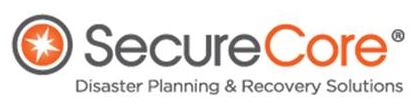 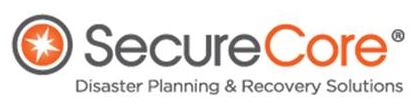 Appendix: Creating A Pandemic Response PlanAnswer the questions below to build a pandemic response plan:What risks of exposure exist within your property or building/s?  Please consider how you would answer the questions for each of the different building types.  You may to fill out this form for each building type. Check all that apply. Warehouse Office Suburban City Retail Residential High-Rise / mid-rise Townhouse Garden Style How can you mitigate and reduce the exposure or severity of the risk?How can you reduce the number of people on site in total each day? (Ex: Suspend any non-emergency projects or services that bring outside vendors or contractors on site)How can you reduce the number of people on site at the same time?Ex: Postpone any property or community events. Create a staggered schedule for employees.How can you support continued business operation?How will you define minimum and maximum disruption to your business?Who are your essential vs. non-essential employees? What essential tasks, responsibilities, or departments must be maintained for continued business operation?What vendors are considered essential?What supplies are considered essential?What services must your residents or customers receive?How will your staff handle apartment turns?Can your essential or non-essential employees work remotely?Do they have the proper technology to work remotely?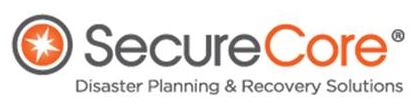 Do you have a remote work policy that outlines communication and productivity expectations?In the event a Level 3 response is required, will anyone need to remain on site?How will they be equipped with the proper provisions in case they need to remain on site for an extended period of time?What events and who will initiate your pandemic response plan (this could be dictated by governmental authorities)? How will you communicate your response plan implementation to your residents, employees and/or customers? What event will qualify the termination of your pandemic response plan? How will you service units or common areas with varying levels of exposure?How will you service areas with no known exposure (Tier 1)? What kind of proactive cleaning or disinfectant application protocol will you follow in this area?Who will perform this work? If performing in house, does your staff have the proper instruction, training, or materials?How will you service areas with suspected exposure (Tier 2)? What kind of cleaning or disinfectant application protocol will you follow in this area?Who will perform this work? If performing in house, does your staff have the proper instruction, training, or materials?How will you respond to service requests in this area?How will you service areas with confirmed exposure (Tier 3)? What kind of reactive cleaning or disinfectant application protocol will you follow in this area?Who will perform this work? If performing in house, does your staff have the proper instruction, training, or materials?How will you respond to service requests in this area?How will you communicate your response plan? (Phone, email, social media, flyers, etc.)Who will you need to communicate it with? (i.e. residents, staff, vendors, contractors, customers, employees, etc.)What information do you need from these groups to support efficient communication? (i.e. updated contact information from your residents)How will you communicate the plan with these audiences? How will you communicate changes or updates to your implementation to your residents, employees or customers? What should be done if the media inquires about a confirmed exposure in your building?Who should they be directed to?What should vs. should not be said?How will you support your staff during the pandemic?What pandemic plan roles will your staff be assigned? (i.e. communicating with residents, calling vendors, ordering supplies, etc.)If business closure is forced, will you provide PTO for your employees or will they be required to take unpaid time? If one of your employees contracts the contagion, will you provide PTO for your employees or will they be required to take unpaid time? Do you have the proper insurance and legal coverage if an employee contracts the contagion while performing work-related duties?Be sure to consult with your human resource and or legal counsel to ensure any policies and procedures are compliant with labor and workplace laws, and any relevant guidelines from healthcare officials. 